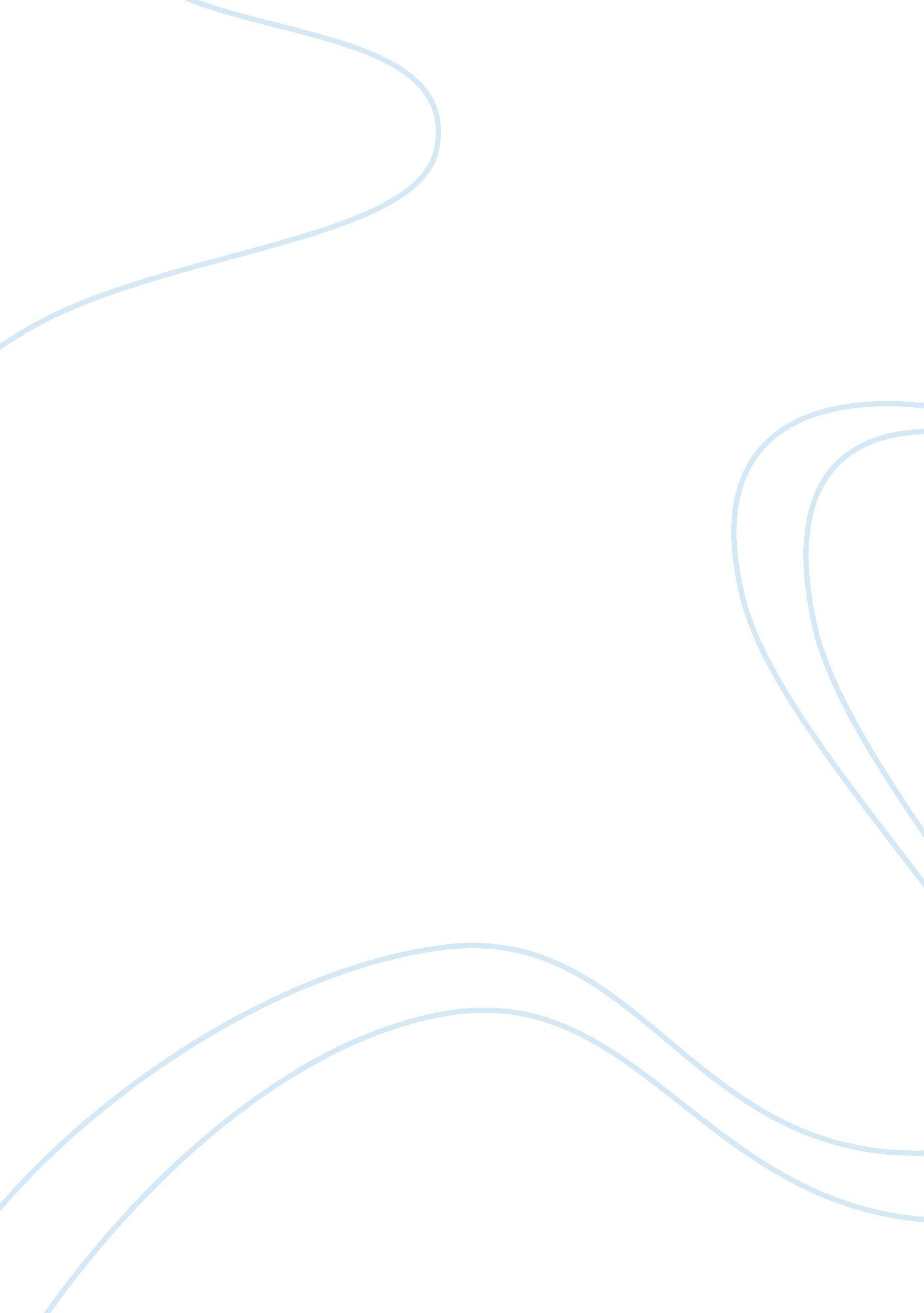 Midterm exam analysis essay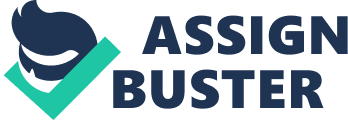 You get one additional point for putting your name on your exam. You may use your book and notes to answer the questions. You may ask me about any question you don’t understand, however, If you ask questions over the weekend, or the night the exam is due, you may not get a prompt response. The deadline for the exam Is set for your convenience; I am not available online the night the exam Is due after about up or so. You may discuss anything with your classmates, and you are also welcome to use the mineral “ Ask questions… ” Discussion board In DEL If you have a question over the weekend or the night the exam is due, that your classmates’ might be able to help with. Under no circumstances is it acceptable to copy and paste lecture material into your exam answers. You may certainly refer to the lecture material, and even quote from the lecture material, as long as you indicate that that is what you are doing e. G. (Week 3 part 1 lecture). If you quote from the text, please so indicate by providing a page number for the quoted, or closely summarized material. If you choose to cite eternal from the assigned Journal article, note the author, date and page in the text where you are quoting or summarizing material; e. G. (Binder 1978: 55) and then include the complete reference at the end of the text; e. G. ; Binder, L. 1978 Hunting or Scavenging? Journal of Made Up Stuff, Volvo. 10, up. 50-70. Late exams will not be accepted except in the case of illness or dire emergency. Please inform me of any dire emergency or illness in advance of the exam submission deadline, if possible. Exams should be submitted in *word* (. Doc) or *rich text format* (. RTF). If you have questions about this, please ask before the exam is due. Please submit your exam as a *single* file. Do not upload individual files for each question (or group of questions). Please proofread your exams (do not rely on spell-checker) for grammar and spelling errors. I will dock points for extensive grammar and spelling errors. Please review the “ Grading Rubric” on the third page for more Information about how the exam Is graded. Short answers (10 points each). Please answer 4 of the following five questions In one to two paragraphs. Do not answer extra questions, you will not get extra credit. What role do plate tectonics play in the geomorphology of Pacific Islands? . From? What specific kinds of data tell us of these people (archaeological, biological and linguistic)? 3. Why is the island of Floors important for understanding the abilities of Homo erects to transit open ocean? 4. What is a “ disharmonious fauna? ” Where in the Pacific, relative to the Andesine Line, would we expect to see disharmonious fauna? 5. How does Pacific Island geomorphology influence the emergence of social status in Micronesia? Long essay (17 points each). Choose 2 of the following 3 options. Long essay answers should be about 1 to 1. 5 pages long, double-spaced. Do not answer extra questions, o will not get extra credit. 1. Describe the general process of domestication and then characterize the early agricultural efforts in Near Oceania. What domesticates were cultivated? Where do we see the most elaborate agricultural manipulations in Near Oceania? What criticism has been offered of the typical characterization of the “ Lapin cultural package”? In your answer be sure to summarize the archaeological characteristics of Lapin. What are the earliest dates associated with human activity in the Bismarck Archipelago? How are these materials dated? Grading Rubric Short Answer -10 points – Answer is concise and reflects a good understanding of the concepts to be defined. Every aspect of the question is addressed. Spelling and grammatical errors are minimal to non-existent. -7 points – Answer reflects an understanding of the concept, but some points are vague or irrelevant. Some aspects of the question are not addressed. Some spelling and grammatical errors are present. Less than 4 points – Answer reflects a misunderstanding of the concept. Aspects of the question are not addressed. Spelling and grammatical errors are abundant. Long Essay 17-15 points – Student clearly understands the concepts in the question, and monstrance that understanding by combining information from the assigned reading and the lecture material. Student answers largely in his or her own words, aspects of the question. Student uses proper paragraph structure to compose the essay. Each paragraph follows logically from the previous paragraph. Student uses proper citation format as specified in the exam instructions. Spelling and grammatical errors are minimal to non-existent. Sentences are clearly written, and are neither overly long, nor incomplete. 13-14 points – Student understands the concepts in the question, but makes vague or unclear statements. Student may omit some material from the reading or lecture that bears on the question. Student may rely on quotes rather than their own words to summarize or explain a concept in the question. Student only addresses some of the Paragraph structure may not follow a logical progression. Paragraphs may not be composed of a single idea or concept relevant to the question. Student may not consistently use proper citation format, or fails to provide a citation for information from the reading or lecture material. Some spelling and grammatical errors are present. Some sentences are difficult to follow, are incomplete or are overly long. -13 points – Student may be vague or misunderstand the concepts in the question. Student relies heavily on quotes from the material rather than their own words to summarize or explain concepts in the question. Student only addresses some aspects of the question. Paragraph structure is not used. Essay organization is not logical, or is difficult to follow. Student does not consistently use proper citation format, or fails to provide a citation for information from the reading or lecture material. Abundant spelling and grammatical errors are present. Sentences are difficult to follow. 